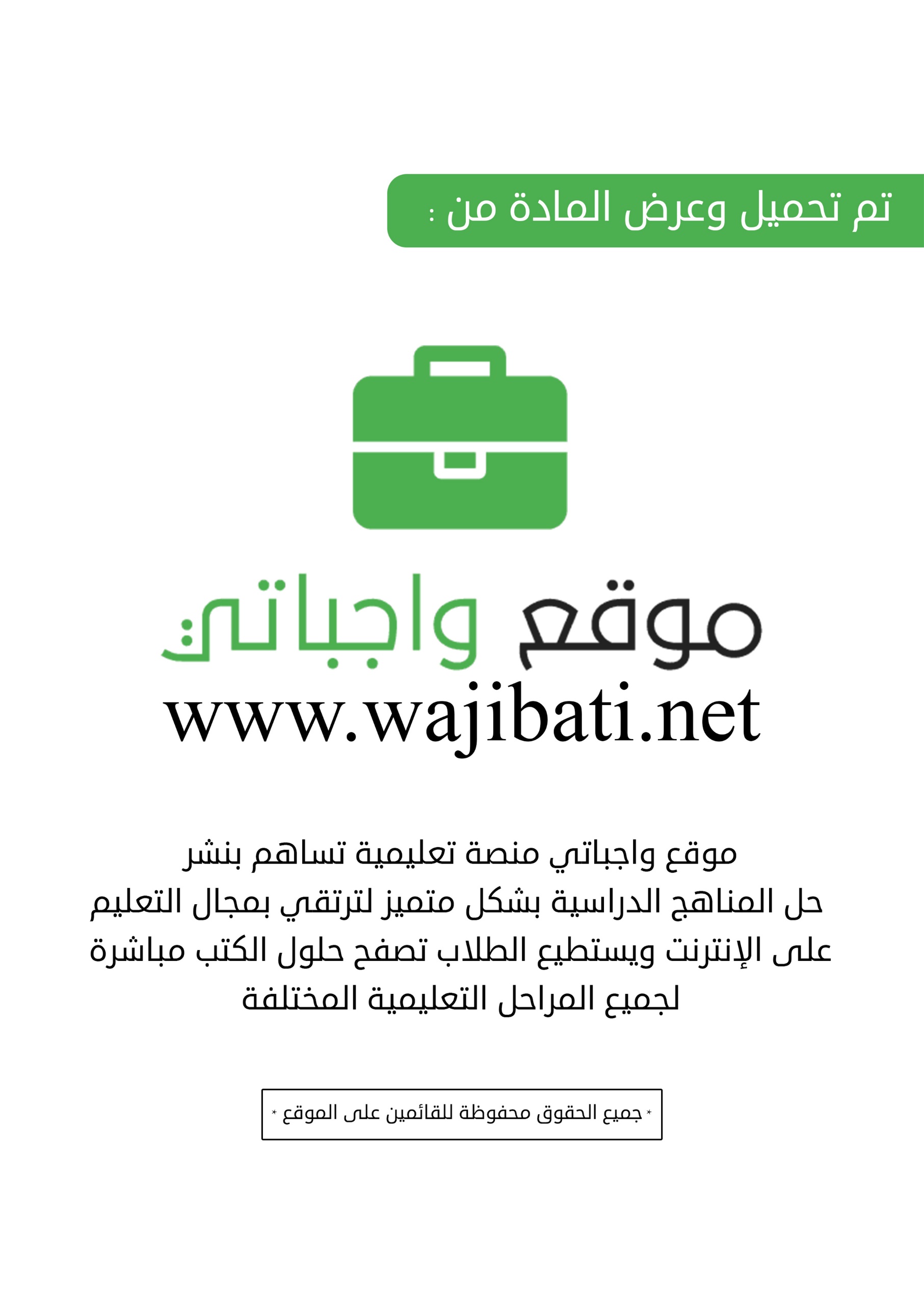 المادةالصفالوحدةموضوع الدرسالفصل الدراسيالتاريخعدد الحصصتجويدالسادسفضائل بعض سور القرآن الكريم تلاوة - حفظفضائل السورالثاني1التمهيديقوم المعلم بتوزيع بطاقات تحمل كل بطاقة اسم سورة (الفاتحة - الملك - الكافرون - الإخلاص- الفلق - الناس) يطلب من كل طالب قراءة أول السورة وذكر ما يعرف من فضائلهاالأهدافالهدفالهدفالزمنالتقويمالتقويمالتقويمالتقويمالتكاليف المنزليةالتكاليف المنزليةالتكاليف المنزليةالتكاليف المنزليةالأهداف1أن يسمًي الطالب بعض السور التي خصها الله بمزايا وفضائل5النوعتشخيصيالسؤالفضل سورة الفاتحة أنها......... سورة في القرآن الكريم.النوعصواب وخطأالنصفضل سورة الفاتحة أنها أعظم سورة في القرآن.الأهداف2أن يبين الطالب فضل سورة الفاتحة6النوعتشخيصيالسؤالسورة من القرآن ورد فيها أنها أعظم سورة في القرآن الكريم هي: النوعصواب وخطأالنصورد في فضل سورتي الفلق والناس أنهما لم يُرَ مثلهن.الأهداف3أن يستدل الطالب من حديث أبي هريرة رضي الله عنه أن النبي صلً الله عليه وسلم قال (إن سُورة من القرآن ثلاثون آية شفعة لرجل حتى غُفِر له...) على فضل سورة الملك7النوعتشخيصيالسؤالمن فضائل سورتي الفلق والناس أنهما..........النوعصواب وخطأالنصمن سور القرآن الكريم التي خصها الله بمزيد فضل سورة الملك.الأهداف4أن يفرق الطالب بين فضل سورة الكافرون وفضل سورة الإخلاص7النوعتكوينيالسؤالسورة من القرآن الكريم ورد في فضلها أنها تعدل ثلث القرآن الكريم هي سورة النوعاختيارات من متعددالنصسورة من القرآن ورد فيها أنها أعظم سورة في القرآن الكريم هي: الأهداف5أن يدعم الطالب بالنصوص الشرعية فضائل بعض سور القرآن الكريم6النوعتكوينيالسؤالمن سور القرآن الكريم التي خصها الله بمزيد فضل سورة الفاتحة و..........النوعاختيارات من متعددالنصسورة من القرآن الكريم ورد في فضلها أنها تعدل ثلث القرآن الكريم هي سورة الأهداف6أن يربط الطالب بين بعض سور القرآن الكريم وفضائلها7النوعختاميالسؤالمن سور القرآن الكريم التي خصها الله بمزيد فضل سورة:النوعاختيارات من متعددالنصمن سور القرآن الكريم التي خصها الله بمزيد فضل سورة:الاستراتيجياتالاستراتيجية دور المعلمدور المتعلمالوسائل التعليمةالاستراتيجياتالتعلم بالاكتشافتحديد المفاهيم العلمية والمبادئ التي سيتم تعلمها وطرحها في صورة تساؤل أو مشكلة، ومساعدة المعلم الطلاب على استنباط فضائل السور من الأحاديث الواردة في الدرس.اكتشاف الطلاب واستنباطهم لفضائل السور من خلال عرض الأحاديث الواردة في فضلها.كتاب الطالب / النشاطجهاز عرضشفافياتجهاز تسجيلمجسماتعيناتفيلم تعليميلوحاتمراجعأخرى................المواد التعليمية المساندةالاثراءالاثراء روابط خارجيةالمواد التعليمية المساندةالاسمالنوعفضل قراءة سورة الملكالمواد التعليمية المساندةMP3فضل قراءة سورة الملكالمواد التعليمية المساندةMP3فضل قراءة سورة الملكالمادةالصفالوحدةموضوع الدرسالفصل الدراسيالتاريخعدد الحصصتجويدالسادسفضائل بعض سور القرآن الكريم تلاوة - حفظفضائل بعض السور الثاني1التمهيديطرح المعلم على التلاميذ قصة أبو هريرة _ رضي الله عنه _ مع الشيطان. بصورة مشوقة ومثيرة لاهتمام الطلاب يتم من خلالها التعريض لأهمية المحافظة على الأمانة، ويستنتج الطلاب من القصة: فضل آية الكرسي. ومن ثم يتوصل المعلم لموضوع الدرسالأهدافالهدفالهدفالزمنالتقويمالتقويمالتقويمالتقويمالتكاليف المنزليةالتكاليف المنزليةالتكاليف المنزليةالتكاليف المنزليةالأهداف1أن يبين الطالب فضل آية الكرسي6النوعتشخيصيالسؤالمن فضائل آية الكرسي أنها......... آية في كتاب الله.النوعصواب وخطأالنصالآية التي أمامك أعظم آية في كتاب الله.الأهداف2أن يدلل الطالب من السنة النبوية بدليل على عظم آية الكرسي6النوعتشخيصيالسؤالأعظم آية في كتاب الله:النوعصواب وخطأالنصفي حديث أُبيً بن كعب رضي الله عنه قال: قال رسول الله صلى الله عليه وسلم (يا أبا المنذر أتدري أي آية من كتاب الله معك أعظم؟) قال: قلت الله ورسوله أعلم.....) دليل على أن آية الكرسي أعظم آية في كتاب الله.الأهداف3أن يستنبط الطالب من قول النبي صلً الله عليه وسلم (من قرأ الآيتين من آخر سورة البقرة في ليله كفتاه) على فضل خواتيم سورة البقرة8النوعتكوينيالسؤالالورد اليومي المخصص لآية الكرسي هو......... الصباح والمساء.النوعصواب وخطأالنصآخر ايتين من سورة البقرة من قرأها قبل النوم أو بعد المغرب كفتاه من شرور كل شيء وطارده للشياطين لمدة ثلاث ليال.الأهداف4أن يورد الطالب دليلاَ من السنة النبوية على فضل خواتيم سورة البقرة5النوعتكوينيالسؤالتشرع قراءة آية الكرسي في عدة مواضع هالنوعصواب وخطأالنصمن فضائل خواتيم سورة البقرة أنها تكفي قارئها من شر شياطين الجن والإنس.الأهداف5أن يربط الطالب بين الآيات والورد اليومي المخصص لها8النوعختاميالسؤالمن فضائل خواتيم سورة البقرة أنها تكفي قارئها من......... شياطين الجن والإنسالنوعصواب وخطأالنصفي قول النبي صلى الله عليه وسلم (من قرأ الآيتين من آخر سورة البقرة في ليلة كفتاه) دليل على فضل خواتيم سورة البقرة.الاستراتيجياتالاستراتيجية دور المعلمدور المتعلمالوسائل التعليمةالاستراتيجياتتمثيل الأدواريوضح المعلم قواعد اللعبة، ويرتب المجموعات وتحديد أدوار اٍلطلاب، وتقديم المساعدة والتدخل في الوقت المناسب، وتقويم مدى فعالية اللعب في تحقيق الأهداف التي رسمها.لابد من التزام كل طالب بالدور المحدد له، وأن يتكيف مع أفراد مجموعته التي اختير ضمنها، وأن يؤدي دوره على أكمل وجه حتى تضمن نتائج إيجابية لمجموعه.كتاب الطالب / النشاطجهاز عرضشفافياتجهاز تسجيلمجسماتعيناتفيلم تعليميلوحاتمراجعأخرى................المواد التعليمية المساندةالاثراءالاثراء روابط خارجيةالمواد التعليمية المساندةالاسمالنوعفضل آية الكرسي للأطفالالمواد التعليمية المساندةMP3فضل آية الكرسي للأطفالالمواد التعليمية المساندةMP3فضل آية الكرسي للأطفالالمادةالصفالوحدةموضوع الدرسالفصل الدراسيالتاريخعدد الحصصتجويدالسادستفخيم وترقيق لام لفظ الجلالة (الله) تلاوة - حفظتفخيم وترقيق لام لفظ الجلالةالثاني1التمهيديلمح المعلم للتمهيد من خلال تكليف الطلاب قبل الحصة بالرجوع إلى كتاب فقه الأسماء الحسنى للشيخ عبد الرزاق البدر والبحث عن معنى اسم (الله)الأهدافالهدفالهدفالزمنالتقويمالتقويمالتقويمالتقويمالتكاليف المنزليةالتكاليف المنزليةالتكاليف المنزليةالتكاليف المنزليةالأهداف1أن يفرق الطالب بين بين حالات ترقيق اللام وتفخيمهم7النوعتشخيصيالسؤالتغلظ اللام من لفظ الجلالة (الله) إذا وقعت بعد فتح أو ضم وترقيق وإذا وقعت بعد كسر..........النوعصواب وخطأالنصتغلظ اللام من لفظ الجلالة (الله) إذا وقعت بعدفتح أو ضم وترقق وإذا وقعت بعد كسر أصلي أو عارض.الأهداف2أن يمثل الطالب بمثال لتفخيم وترقيق لام لفظ الجلالة5النوعتشخيصيالسؤالفي قوله تعالى (يبين الله لكم) مثال على......... لام لفظ الجلالة.النوعاختيارات من متعددالنصتغلظ اللام من لفظ الجلالة (الله) إذا وقعت بعد:الأهداف3أن يستخرج الطالب اللام المفخمة واللام المرققة من قوله تعالى (يأيها النبي اتق الله.....)6النوعتكوينيالسؤالفي قوله تعالى (يا أيها النبي اتق الله) حكم لام لفظ الجلالة هو..........النوعصواب وخطأالنصفي قوله تعالى (بسمِ اللهِ) مثال على تفخيم لام لفظ الجلالة لأنها وقعت بعد كسر أصلي.الأهداف4أن يربط الطالب بين الأمثلة ونوع اللامات الموجودة فيها7النوعتكوينيالسؤالفي قوله تعالى (وإذ قالوا اللهم) حكم اللام هو......... لتقدم اللام عليها.النوعصواب وخطأالنصفي قوله تعالى (ما جعلَ الله لرجل من قلبين في جوفه) حكم لام لفظ الجلالة هو التفخيم لأنها وقعت بعد فتح.الأهداف5أن يميز الطالب بين الكسر الأصلي والعارض في حالة ترقيق لفظ الجلالة (الله)7النوعختاميالسؤالحكم اللام في قوله تعالى (إن صر اللهِ قريب) هو:النوعصواب وخطأالنصفي قوله تعالى (قل اللهم) حكم اللام هو الترقيق لتقدم الكسر عليها.الاستراتيجياتالاستراتيجية دور المعلمدور المتعلمالوسائل التعليمةالاستراتيجياتاتقان المهارةاستثارة دافعية الطلاب للتعلم ومراعاة أنماط التعلم المختلفة عند تعليم أو التدريب على المهارة، والتحقق من إتقان الطلاب للمهارة بما يتضمن الفهم والتفكير وملاحظة الأنماط والعلاقات، وتكليف الطالب بتدريبات ومهام أدائية تعطي الفرصة للطالب لممارسة المهارة في سياقات متنوعة.أداء الطلاب للمهارة داخل وخارج الصف في سياقات متنوعة، وحل المسائل عن طريق عمليات الاستدلال والاسترجاع التلقائي للحقائق. من خلال القدرة على تطبيق التفخيم والترقيق في لام لفظ الجلالة - حسب الحالة - بمهارة عاليةكتاب الطالب / النشاطجهاز عرضشفافياتجهاز تسجيلمجسماتعيناتفيلم تعليميلوحاتمراجعأخرى................المواد التعليمية المساندةالاثراءالاثراء روابط خارجيةالمواد التعليمية المساندةالاسمالنوعتفخيم وترقيق لام لفظ الجلالة - أيمن سويدالمواد التعليمية المساندةMP3تفخيم وترقيق لام لفظ الجلالة - أيمن سويدالمواد التعليمية المساندةMP3تفخيم وترقيق لام لفظ الجلالة - أيمن سويدالمادةالصفالوحدةموضوع الدرسالفصل الدراسيالتاريخعدد الحصصتجويدالسادستفخيم الراء تلاوة – حفظتفخيم الراءالثاني1التمهيديلمح المعلم للتمهيد مستخدماً مصحف عين بحيث يسمع الطلاب آيات مشتملة على الراء مفخمة وأخرى مشتملة على راء مرققة ويطلب من الطلاب اكتشاف الاختلاف في كيفية نطق الراء، ومن خلال المناقشة المثيرة يستنتج عنوان الدرسالأهدافالهدفالهدفالزمنالتقويمالتقويمالتقويمالتقويمالتكاليف المنزليةالتكاليف المنزليةالتكاليف المنزليةالتكاليف المنزليةالأهداف1أن يبين الطالب الأصل في الراء6النوعتشخيصيالسؤالالأصل في الراء هو......... والترقيق عارض بسبب موجب.النوعصواب وخطأالنصالأصل في الراء هو الترقيق والتفخيم عارض بسبب موجب.الأهداف2أن يفرق الطالب بين أحوال تفخيم الراء6النوعتشخيصيالسؤالفي قوله تعالى (الحمد الله الذي له ما في السموات وما في الأرض) ورد تفخيم الراء بسبب انها ساكنه مفتوح ما قبلها في كلمة.......... النوعصواب وخطأالنصفي قوله تعالى (يعلم ما يلج في الأرض وما يخرج منها وما ينزل من السماء وما يعرج فيها وهو الرحيم الغفور) ورد تفخيم الراء بسبب أنها مضمومة في كلمة يخرُج.الأهداف3أن يمثل الطالب بمثالين على تفخيم الراء8النوعتشخيصيالسؤالسبب تفخيم الراء في قوله تعالى (بروجاً) متحركة ب......... النوعصواب وخطأالنصتفخم الراء إذا كانت ساكنة وقبلها مكسور وبعدها حرف استعلاء غير مكسور.الأهداف4أن يستخرج الطالب من قوله تعالى [الحمد لله الذي له ما في السماوات وماقي الأرض وله الحمد في الأخرة وهو الحكيم الخبير....] الراء المفخمه7النوعتكوينيالسؤالسبب تفخيم الراء في قوله تعالى (هاجرن) ساكنة......... ما قبلها النوعصواب وخطأالنصمن أمثلة تفخيم الراء إذا كانت ساكنة وقبلها مفتوح (مريم).الأهداف5أن يطبق الطالب التفخيم في الراء على الآيات (1 ـ 4) من سورة سبأالنوعتكوينيالسؤالتفخم الراء إذا كانت ساكنة وقبلها مفتوح أو..........النوعاختيارات من متعددالنصالأصل في الراء الأهداف6أن يصمم الطالب خريطة معرفية لأحوال تفخيم الراءالنوعختاميالسؤالفي قوله تعالى (رمضان الذي انزل فيه القران) مثال على تفخيم الراء بسبب انها..........النوعاختيارات من متعددالنصفي قوله (وقال الذين كفروا لا تأتينا الساعة) ورد تفخيم الراء في كلمة (وربي) بسبب أنها الأهداف7أن يربط الطالب بين سبب التفخيم ومثاله7النوعختاميالسؤالفي قوله تعالى (والعصر) مثال على تفخيم الراء بسبب انها ساكنة وقبلها ساكن وقبله.........النوعاختيارات من متعددالنصسبب تفخيم الراء في قوله تعالى (لا يستكبرون) أنها الاستراتيجياتالاستراتيجية دور المعلمدور المتعلمالوسائل التعليمةالاستراتيجياتخرائط المفاهيممساعدة الطالب على تكوين المفاهيم ذات المعنى عن طريق إشراكهم في عمليات التجريب النشط، ومساعدتهم على تذكر المعارف في شكل معين، وربط المفاهيم الجديدة بالبنية المعرفية للمتعلم. يقوم المعلم برسم مخطط (مستطيل ينزل منه أربعة أسهم ينسدل تحت كل سهم شكل دائرة ثم كل دائرة تنتهي بسهم ودائرة أصغر، ويكلف المعلم الطلاب باختيار عنوان مناسب للخريطة ثم اكمال المعلومات فيها).تنظيم المفاهيم في شكل يبرز العلاقة بينها، وحل تدريبات متنوعة عن المفهوم. يتوصل الطلاب من خلال استكمال بيانات المخطط إلى تكوين مفهوم عن أحوال تفخيم الراء مع الأمثلة على كل حالة مما يساعدهم على تذكر المعارف التي تعلموها.كتاب الطالب / النشاطجهاز عرضشفافياتجهاز تسجيلمجسماتعيناتفيلم تعليميلوحاتمراجعأخرى................المواد التعليمية المساندةالاثراءالاثراء روابط خارجيةالمواد التعليمية المساندةالاسمالنوعحالات تفخيم الراء - للدكتور: أيمن سويدتفخيم الراءالمواد التعليمية المساندةMP3حالات تفخيم الراء - للدكتور: أيمن سويدتفخيم الراءالمواد التعليمية المساندةMP3حالات تفخيم الراء - للدكتور: أيمن سويدتفخيم الراءالمادةالصفالوحدةموضوع الدرسالفصل الدراسيالتاريخعدد الحصصتجويدالسادسترقيق الراء تلاوة – حفظترقيق الراءالثاني1التمهيديلمح المعلم للتمهيد من خلال قصة مشوقة يتوصل من خلالها الطلاب إلى موضوع الدرس (أنا صديقكم حرف الراء كنت ضيفكم في الحصة الماضية وحينها كنت قوياً تتوفر لدي عوامل العلو من حركات القوة (الفتحة والضمة) إلى حروف الاستعلاء الى........ الى.........واليوم أتيتكم بثوب الضعف والانكسار فبدا علي النحول ورق عظمي فلتتعرفوا على أحوال ترقيقي ومع درسنا ترقيق الراءالأهدافالهدفالهدفالزمنالتقويمالتقويمالتقويمالتقويمالتكاليف المنزليةالتكاليف المنزليةالتكاليف المنزليةالتكاليف المنزليةالأهداف1أن يميز الطالب بين أحوال ترقيق الراء7النوعتشخيصيالسؤالترقق الراء إذا كانت مكسورة وإذا كانت ساكنة وقبلها..........النوعصواب وخطأالنصمن أحوال ترقيق الراء إذا كانت ساكنة وقبلها ساكن غير مستعمل وقبله مفتوح.الأهداف2أن يمثل الطالب بمثالين على ترقيق الراء7النوعتشخيصيالسؤالترقق الراء إذا كانت مكسورة وإذا كانت ساكنة وقبلها..........النوعصواب وخطأالنصفي قوله تعالى (ولسليمان الريح غدوها شهراً ورواحها شهراً) وردت الراء المرققة في كلمة الريح الأهداف3أن يستخرج الطالب الراء المرققة من قوله تعالى (ولقد ءاتينا داود منا فضلاً يا جبال أوبي معه والطير.....)6النوعتكوينيالسؤالترقق الراء إذا كانت مكسورة وإذا كانت ساكنة وقبلها..........النوعاختيارات من متعددالنصترقق الراء إذا كانت ساكنة وقبلها الأهداف4أن يطبق الطالب ترقيق الراء على الآيات (10 ـ 13) من سورة سبأ8النوعتكوينيالسؤالترقق الراء إذا كانت مكسورة وإذا كانت ساكنة وقبلها..........النوعاختيارات من متعددالنصفي قوله تعالى (أن اعمل سابغات وقدر في السرد.......) وردت الراء المرققة في الكلمات التالية الأهداف5أن يربط الطالب بين سبب الترقيق والمثال8النوعختاميالسؤالترقق الراء إذا كانت مكسورة وإذا كانت ساكنة وقبلها..........النوعمقاليالنصطبق الراء على الكلمات التالية: رجال / الغارمين / وشاورهم الاستراتيجياتالاستراتيجية دور المعلمدور المتعلمالوسائل التعليمةالاستراتيجياتتمثيل الأدواريوضح المعلم قواعد اللعبة، ويرتب المجموعات وتحديد أدوار اٍلطلاب، وتقديم المساعدة والتدخل في الوقت المناسب، وتقويم مدى فعالية اللعب في تحقيق الأهداف التي رسمها. يقسم الطلاب إلى مجموعتين، أحداهما تمثل دور الراء المفخمة (تغذية راجعة) والأخرى تمثل دور الراء المرققة.لابد من التزام كل طالب بالدور المحدد له، وأن يتكيف مع أفراد مجموعته التي اختير ضمنها، وأن يؤدي دوره على أكمل وجه حتى تضمن نتائج إيجابية لمجموعه. حيث يمثل قائد المجموعة الأولى دور حالة التفخيم وكل عضو في مجموعته يمثل موضع من مواضع التفخيم ويضرب مثال عليه، وقائد المجموعة الثانية دور حالة الترقيق وكل عضو في مجموعته يمثل موضع من مواضع الترقيق ويضرب مثال عليه.كتاب الطالب / النشاطجهاز عرضشفافياتجهاز تسجيلمجسماتعيناتفيلم تعليميلوحاتمراجعأخرى................المواد التعليمية المساندةالاثراءالاثراء روابط خارجيةالمواد التعليمية المساندةالاسمالنوعحالات ترقيق الراء للدكتور أيمن سويدالمواد التعليمية المساندةMP3حالات ترقيق الراء للدكتور أيمن سويدالمواد التعليمية المساندةMP3حالات ترقيق الراء للدكتور أيمن سويدالمادةالصفالوحدةموضوع الدرسالفصل الدراسيالتاريخعدد الحصصتجويدالسادسالقلقلة تلاوة – حفظالقلقلةالثاني1التمهيديلمح المعلم للتمهيد من خلا ل قصة (الحروف والسكون) مستخدماً الصور أثناء رواية القصةكما تعلمون حروف الهجاء عددها 28 جميعها هادئة عند سكونها ولكن هناك خمسة منها مشاكسة لا تحب السكون وتضطرب او تتحرك ذا أردنا أن نسكنها هذه الحروف تشبه في اضطرابها القدر عنما توقد عليه النار الشديدة فيهتز ويتقلقل كما في لغة العرب ألا تحبون أن تتعرفوا على هذه الحروف وعلى كيفية اضطرابها؟ من خلال درسنا (القلقلة) سوف تجد والاجابة على تساؤلاتكم.الأهدافالهدفالهدفالزمنالتقويمالتقويمالتقويمالتقويمالتكاليف المنزليةالتكاليف المنزليةالتكاليف المنزليةالتكاليف المنزليةالأهداف1أن يوضح الطالب معنى القلقة6النوعتشخيصيالسؤالفي قوله تعالى (قل إن ربي يبسط الرزق لمن يشاء ويقدر...) وردت القلقلة في كلمة..........النوعصواب وخطأالنصفي قوله تعالى (وأسلنا له عين القطر) وردت القلقلة في كلمة القطر.الأهداف2أن يحدد الطالب حروف القلقة6النوعتشخيصيالسؤالفي قوله تعالى (ولسليمان الريح غدوها شهر ورواحها شهر.......) وردت القلقلة في الكلمة التالية:النوعصواب وخطأالنصمن خلال سماعك للآيات فإنه تم تطبيق حكم القلقة الأهداف3أن يمثل الطالب بمثالين على القلقة7النوعتكوينيالسؤالمعنى القلقلة هو اضطراب المخرج عند النطق بالحرف......... حتى يسمع له نبرة قوية.النوعصواب وخطأالنصمعنى القلقلة هو اضطراب المخرج عند النطق بالحرف ساكناً حتى يسمع له نبرة قوية.الأهداف4أن يطبق الطالب القلقة على الكلمات التالية (مريج _ منيب _ شديد)7النوعتكوينيالسؤالحروف القلقلة خمسة مجموعة في قولهم.......... النوعصواب وخطأالنصحروف القلقلة خمسة مجموعة في قولهم قطب جد.الأهداف5أن يستخرج الطالب القلقلة من قوله تعالى (قل إن ربي يبسط الرزق لمن يشاء ويقدر ولكن أكثر الناس لا يعلمون)6النوعختاميالسؤال.......... من أمثلة القلقلة في سورة الفلق كلمة الفلق والنوعصواب وخطأالنصمن أمثلة القلقلة قولنا محيط لأنها اشتملت على حرف من حروف القلقلة في آخر الكلمة.الأهداف6أن يصنف الطالب الحروف التالية (ص _ ق _ س _ ط _ ب _ ز _ ج _ د)إلى قلقلة وحروف صفير8النوعختامي السؤالتسمى هذه الحروف (ق، ط، ب،ج، د) حروف..........النوعصواب وخطأالنصتسمى هذه الحروف (ص، س، ز) حروف القلقلة.الاستراتيجياتالاستراتيجية دور المعلمدور المتعلمالوسائل التعليمةالاستراتيجياتتمثيل الأدواريوضح المعلم قواعد اللعبة، ويرتب المجموعات وتحديد أدوار اٍلطلاب، وتقديم المساعدة والتدخل في الوقت المناسب، وتقويم مدى فعالية اللعب في تحقيق الأهداف التي رسمها.يقوم المعلم بتقسيم الطلاب إلى مجموعتين ويكلف كل مجموعة بتمثيل دور (المجموعة الأولى: حروف القلقلة، والمجموعة الثانية: حروف الصفير)لابد من التزام كل طالب بالدور المحدد له، وأن يتكيف مع أفراد مجموعته التي اختير ضمنها، وأن يؤدي دوره على أكمل وجه حتى تضمن نتائج إيجابية لمجموعه.يقوم الطلاب في المجموعة الاولى بالتعريف بتقمص دور حروف القلقة وتحديدها وبيان كيفية النطق بهاوتقوم المجموعة الثانية بتقمص دور حروف الصفير وتحديدها وبيان كيفية النطق بها.كتاب الطالب / النشاطجهاز عرضشفافياتجهاز تسجيلمجسماتعيناتفيلم تعليميلوحاتمراجعأخرى................المواد التعليمية المساندةالاثراءالاثراء روابط خارجيةالمواد التعليمية المساندةالاسمالنوعدرس القلقلة. د/ أيمن يويدالقلقلة للصف السادسالمواد التعليمية المساندةMP3درس القلقلة. د/ أيمن يويدالقلقلة للصف السادسالمواد التعليمية المساندةMP3درس القلقلة. د/ أيمن يويدالقلقلة للصف السادسالمادةالصفالوحدةموضوع الدرسالفصل الدراسيالتاريخعدد الحصصتجويدالسادسكيفية قراءة بعض الكلمات القرآنية المكتوبة بالرسم العثماني تلاوة - حفظكيفية قراءة بعض الكلمات القرآنية المكتوبة بالرسم العثمانيالثاني1التمهيديجري المعلم مسابقة بين الطلاب يتم خلالها تدوين مجموعة من الأسئلة في بطاقات وتوزيعها على مجموعة من الطلاب:س1/ من هو الصحابي الذي أمر بنسخ القرآن الكريم وتدوينه؟س2 / ما اسم أكبر مطبعة في العالم لطباعة المصحف الشريف؟س3 / كيف تكتب هذه الكلمات القرآنية إملائياً:(الصلوات، السماوات، الزكوات)؟يمكن للمعلم استخدام الأجراس المضيئة لإيجاد عامل الاثارة والمنافسة والتشويق بين الطلاب.الأهدافالهدفالهدفالزمنالتقويمالتقويمالتقويمالتقويمالتكاليف المنزليةالتكاليف المنزليةالتكاليف المنزليةالتكاليف المنزليةالأهداف1أن يعلل الطالب تسمية رسم القرآن بالرسم العثماني6النوعتشخيصيالسؤالسمي المصحف بالرسم العثماني بسبب خط المصاحف العثمانية الخمسة التي أمر الخليفة......... رضي الله عنه بكتابتها وبإرسالها إلى الأمصار النوعصواب وخطأالنصسمي المصحف بالرسم العثماني بسبب خط المصاحف العثمانية الخمسة التي أمر الخليفة عثمان رضي الله عنه بكتابتها وبإرسالها إلى الأمصار الأهداف2أن يفرق الطالب بين الرسم العثماني والرسم الإملائي8النوعتشخيصيالسؤال......... تختلف كتابة بعض الكلمات في القرآن الكريم والتي كتبت بالرسم العثماني عن الكتابة بالرسم الإملائي مع اتحادهما في النوعصواب وخطأالنصتختلف كتابة بعض الكلمات في القرآن الكريم والتي كتبت بالرسم العثماني عن الكتابة بالرسم الإملائي مع اتحادهما في النطق الأهداف3أن يمثل الطالب بمثالين على الكلمات المكتوبة بالرسم العثماني في القرآن الكريم8النوعتكوينيالسؤال......... من أمثلة الكلمات القرآنية المكتوبة بالرسم العثماني قوله تعالى (الحمد لله رب العالمين) حيث وردت في كلمة النوعصواب وخطأالنصمن أمثلة الكلمات القرآنية المكتوبة بالرسم العثماني في قوله تعالى (ووهبنا له إسحاق) حيث وردت في كلمة إسحاق الأهداف4أن يصف الطالب كيفية النطق بالكلمات المكتوبة بالرسم العثماني8النوعتكوينيالسؤالوردت كلمة (الكتاب) بالرسم العثماني وعند القراءة بها تنطق......... التي بعد التاء النوعصواب وخطأالنصوردت كلمة (الزكوة) بالرسم العثماني وعند القراءة بها تبدل الواو ألفاً حيث حيث وضع ألف صغير فوق الواو للدلالة على النطق بها بدلاً عن الواوالأهداف5أن يستخرج الطالب الكلمات المكتوبة بالرسم العثماني من قوله تعالى (ربي الذي يحى ويميت)6النوعختاميالسؤالالكلمة التي رسمت بالرسم العثماني في الآية هي......... النوعصواب وخطأالنصالكلمة التي رسمت بالرسم العثماني في الآية هي (يميت)الاستراتيجياتالاستراتيجية دور المعلمدور المتعلمالوسائل التعليمةالاستراتيجياتتحديد أوجه الشبه والاختلافتقديم تلميحات داعمة لمساعدة الطلاب على تحديد أوجه الشبه والاختلافات؛ مثل: اختيار اثنين من المصطلحات ذات الصلة، أو المفاهيم، أو المشكلات، وتحديد معايير للمقارنة، وتوفير (أو تعليم الطلاب كيفية إنشاء) المخططات الرسومية لوصف العناصر ومقارنتها. يكلف المعلم الطلاب باستخراج الكلمات المشتملة على رسم عثماني مختلف عن الرسم الاملائي للكلمة نفسها. إتاحة الفرصة للطلاب لتطبيق ما تعلموه على مهمة جديدة.تحديد أوجه الشبه والاختلاف بأنفسهم، أو وفقاً لتوجيه المعلم وصياغة التعميمات. في ضوء نتائج المقارنة. يقوم الطلاب بتدوين الكلمات التي استخرجوها من الآيات في الجدول المرسوم على اللوحة التعليمية ثم تدوين الرسم الاملائي لكل كلمة قاموا باستخراجها وتدوينها على اللوحة مع تحديد أوجه الشبه والاختلاف بين الرسمين لكل كلمة.كتاب الطالب / النشاطجهاز عرضشفافياتجهاز تسجيلمجسماتعيناتفيلم تعليميلوحاتمراجعأخرى................المواد التعليمية المساندةالاثراءالاثراء روابط خارجيةالمواد التعليمية المساندةالاسمالنوعالفرق بين رسم المصحف والرسم الاملائيالمواد التعليمية المساندةMP3الفرق بين رسم المصحف والرسم الاملائيالمواد التعليمية المساندةMP3الفرق بين رسم المصحف والرسم الاملائيالمادةالصفالوحدةموضوع الدرسالفصل الدراسيالتاريخعدد الحصصتجويدالسادسبعض الأخطاء الشائعة في تلاوة القرآن الكريم تلاوة - حفظبعض الأخطاء الشائعة في تلاوة القرآن الكريمالثاني1التمهيدكتابة مجموعة من الأسئلة في بطاقات وتوزيعها على الطلاب وإجراء مسابقة بين الطلاب مع الإثارة باستخدام تطبيق -spell Bot lite - اختاري الإجابة الصحيحة:  - يؤخذ القرآن الكريم (بالتلقي والمشافهة -من المصحف مباشرة)- في أي سورة من القرآن وردت هذه الآية الكريمة:(ورتل القرآن ترتيلاً)ابحثي عن تفسير الآية الكريمة في تفسير السعدي ومن خلال المناقشة يتم التوصل لموضوع الدرس وتدوينه على السبورة.الأهدافالهدفالهدفالزمنالتقويمالتقويمالتقويمالتقويمالتكاليف المنزليةالتكاليف المنزليةالتكاليف المنزليةالتكاليف المنزليةالأهداف1أن يوضح الطالب الطريقة التي يُتعلم بها القرآن الكريم6النوعتشخيصيالسؤالالخطأ الذي يقع فيه بعض الناس عند نطق كلمة (كفوا) بسكون الفاء والصحيح عند قراءتها......... الفاء.النوعصواب وخطأالنصالخطأ الذي يقع فيه بعض الناس عند نطق كلمة (كفوا) بسكون الفاء والصحيح عند قراءتها بضم الفاء.الأهداف2أن يستخرج الطالب الخطأ الذي يقع فيه الناس عند قراءة (كفواً أحد)6النوعتشخيصيالسؤالالخطأ المتوقع عند قراءة كلمة (يخصمون) هو......... الخاء وتخفيف الصاد.النوعصواب وخطأالنصالخطأ المتوقع عند قراءة كلمة (يخصمون) هو قراءتها بسكون الخاء وتخفيف الصاد.الأهداف3أن يمثل الطالب بمثال على الكلمات التي يخطئ في قراءتها بعض الناس في الآيات القرآنية8النوعتكوينيالسؤالالخطأ المتوقع عند قراءة كلمة (يخصمون) هو قراءتها ب:النوعصواب وخطأالنصينبغي لقارئ القرآن أن لا يتعلم قراءة القرآن عن المصحف مباشرة حتى لا يقع في الخطأ عند نطق بعض الكلمات القرآنية وإنما يأخذه عن طريق التلقي والمشافهة عن القراء المتقنين.الأهداف4أن يحدد الطالب الخطأ المتوقع أثناء قراءة قوله تعالى (تأخذهم وهم يخصمون)6النوعتكوينيالسؤالينبغي لقارئ القرآن أن لا يتعلم قراءة القرآن عن المصحف مباشرة حتى لا يقع في الخطأ عند نطق بعض الكلمات القرآنية وإنما يأخذه عن طريق......... والمشافهة عن القراء المتقنين.النوعصواب وخطأالنصمن أمثلة الكلمات القرآنية التي يخطئ في قراءتها بعض الناس قوله تعالى (إلى الجنة زمرا) فيقع الخطأ في كلمة زمرا وذلك بقراءتها بضم الميم والصحيح قراءتها بفتح الميم.الأهداف5أن يطبق الطالب النطق الصحيح عند قراءة قوله تعالى (حم - عسق)7النوعختاميالسؤالمن أمثلة الكلمات القرآنية التي يخطئ في قراءتها بعض الناس قوله تعالى (إنها لإحدى الكبر) فيقع الخطأ في كلمة......... وذلك بكسر الكاف وسكون الباء.النوعاختيارات من متعددالنصالنطق الصحيح عند قراءة الكلمة القرآنية (كفوا) هو أن تكون حركة الفاء هي:الاستراتيجياتالاستراتيجية دور المعلمدور المتعلمالوسائل التعليمةالاستراتيجياتالتقويم من أجل التعلمتحديد الاحتياجات التعليمية للطلاب، تقديم تغذية راجعة مناسبة وفورية للطلاب، بناء استراتيجيات للتدريس المتمايز للطلاب.تحديد احتياجاته التعليمية والعمل على تعزيز نقاط قوته ومعالجة نقاط الضعف لديه. (طلاب المرحلة المتوسطة والثانوية)،وفي المرحلة الابتدائية يتمثل دور الطالب في حل أسئلة التقويم وطرح الأسئلة والاستفسار عن الموضوعات غير الواضحة بالنسبة له بعد الاستماع لقراءة الطلاب للكلمات القرآنية التي قد يخطئوا في نطقها وتصويبها لهم.كتاب الطالب / النشاطجهاز عرضشفافياتجهاز تسجيلمجسماتعيناتفيلم تعليميلوحاتمراجعأخرى................المواد التعليمية المساندةالاثراءالاثراء روابط خارجيةالمواد التعليمية المساندةالاسمالنوعبعض الأخطاء الشائعة عند قراءة القرآنالمواد التعليمية المساندةMP3بعض الأخطاء الشائعة عند قراءة القرآنالمواد التعليمية المساندةMP3بعض الأخطاء الشائعة عند قراءة القرآنالمادةالصفالوحدةموضوع الدرسالفصل الدراسيالتاريخعدد الحصصتجويدالسادستجويد سورة الفاتحة تلاوة - حفظتجويد سورة الفاتحةالثاني1التمهيديقوم المعلم بكتابة مجموعة من الأسئلة في بطاقات ثم يوزعها على مجموعات الطلاب ويجري بينهم مسابقات ويمكن له أن يستخدم الأجراس المضيئة لإثارة التنافس بين الطلاب.ما هو الركن الثالث من أركان الصلاة؟هل يصح أن تخلو أي ركعة في الصلاة من قراءة سورة الفاتحة؟كم مرة يقرأ المسلم سورة الفاتحة في الصلاة المكتوبة في اليوم والليلة؟ وعلام يدل ذلك؟ما هي الأسماء الأخرى التي تعرفها لسورة الفاتحة؟من خلال مناقشة الاجابات يتم التوصل الى أهمية دراسة _ تجويد سورة الفاتحة _ وهو موضوع الدرس، ويدون على السبورة.الأهدافالهدفالهدفالزمنالتقويمالتقويمالتقويمالتقويمالتكاليف المنزليةالتكاليف المنزليةالتكاليف المنزليةالتكاليف المنزليةالأهداف1أن يعدد الطالب أسماء سورة الفاتحة6النوعتشخيصيالسؤاللسورة الفاتحة أسماء كثيرة منها: سورة أم القرآن والسبع المثاني و..........النوعصواب وخطأالنصلسورة الفاتحة أسماء كثيرة منها: سورة أم القرى والسبع المثاني والقرآن العظيم.الأهداف2أن يعلل الطالب تعدد أسماء سورة الفاتحة6النوعتشخيصيالسؤاللسورة الفاتحة أسماء كثيرة ومتعددة دلالة على شرفها وسمو..........النوعاختيار من متعددالنصلسورة الفاتحة أسماء كثيرة منها سورة: الأهداف3أن يلخص الطالب آداب تلاوة سورة الفاتحة8النوعتكوينيالسؤاللسورة الفاتحة أسماء كثيرة ومتعددة دلالة على ما يلي:النوعصواب وخطأالنصلسورة الفاتحة أسماء كثيرة ومتعددة دلالة على شرفها وسمو مقاصدها.الأهداف4أن يوضح الطالب أسس تجويد سورة الفاتحة6النوعتكوينيالسؤالمن خلال سماعك لقراءة الشيخ لسورة الفاتحة فقد استوفى المدات الفرعية حقها في مثل كلمة:النوعصواب وخطأالنصمن خلال سماعك لقراءة الشيخ لسورة الفاتحة فقد تمكن من تطبيق الآداب والأسس المعتبرة لتلاوة السورة.الأهداف5أن يطبق الطالب قراءة سورة الفاتحة وفق الآداب والأسس المعتبرة7النوعختاميالسؤالمن أسس تجويد سورة الفاتحة تصحيح مخارج الحروف واستكمال صفاتها و..........النوعصواب وخطأالنصمن أسس تجويد سورة الفاتحة تصحيح مخارج الحروف واستكمال صفاتها والعناية ببيان الهاءات والهمزات واستيفاء المدات الأصلية والفرعية حقها والنطق بالحروف المشددة بعناية تامة دون إفراط ولا تفريط الاستراتيجياتالاستراتيجية دور المعلمدور المتعلمالوسائل التعليمةالاستراتيجياتالنمذجة (المحاكاة)يقوم المعلم بعملية نمذجة للاستراتيجيات التي يستخدمها في التفكير لتنمية سلوك ما وراء المعرفة وتتضمن عمليات تحديد (ما أعرفه – وما لا أعرفه)، التفكير بصوت عال، والتساؤل الذاتي عن عملية التفكير وايضاح ما يدور في ذهنه أمام الطلاب. يقوم المعلم بقراءة سورة الفاتحة وتكرارها على الطلاب.يقوم كل طالب بنمذجة المهارة مثلما فعل المعلم، ولكن في فقرة جديدة ثم يقارن عملياته في النمذجة بعمليات زميل له يجلس بجواره بحيث يعبر كل منهما للآخر عما يدور في ذهنه.يكرر الطالب قراءة السورة بعد قراءة المعلم ويحاكي المعلم في تجويد السورة وصحة القراءة.كتاب الطالب / النشاطجهاز عرضشفافياتجهاز تسجيلمجسماتعيناتفيلم تعليميلوحاتمراجعأخرى................المواد التعليمية المساندةالاثراءالاثراء روابط خارجيةالمواد التعليمية المساندةالاسمالنوعتجويد وتصحيح قراءة الآية 1 سورة الفاتحةسورة الفاتحة للشيخ أيمن سويدالمواد التعليمية المساندةMP3تجويد وتصحيح قراءة الآية 1 سورة الفاتحةسورة الفاتحة للشيخ أيمن سويدالمواد التعليمية المساندةMP3تجويد وتصحيح قراءة الآية 1 سورة الفاتحةسورة الفاتحة للشيخ أيمن سويدالمادةالصفالوحدةموضوع الدرسالفصل الدراسيالتاريخعدد الحصصتجويدالسادستجويد سورة الفاتحة تلاوة - حفظتجويد سورة الفاتحةالثاني1التمهيديمهد المعلم للدرس عن طريق عرض فليم كرتوني عن تعليم سورة الفاتحة للأطفال، ثم يطرح على طلابه الأسئلة التالية:لماذا ينبغي العناية بحسن قراءة سورة الفاتحة والحذر من الوقوع في الخطأ عند تلاوتها؟ماذا استفدت من الفيلم الذي شاهدته؟وبذلك يتوصل المعلم لموضوع الدرس ويدونه على السبورة.الأهدافالهدفالهدفالزمنالتقويمالتقويمالتقويمالتقويمالتكاليف المنزليةالتكاليف المنزليةالتكاليف المنزليةالتكاليف المنزليةالأهداف1أن يوضح الطالب حكم قراءة سورة الفاتحة أثناء أداء الصلاة6النوعتشخيصيالسؤالينبغي لقارئ سورة الفاتحة مراعاة عدم نطق الباء مصحوبة ب......... في كلمة (رب)النوعصواب وخطأالنصينبغي لقارئ سورة الفاتحة مراعاة العناية بتفخيم الراء في كلمة (الرحمن الرحيم) والتحفظ من المبالغة في تكريرها.الأهداف2أن يبين الطالب ما ينبغي مراعاته عند قراءة الكلمات التالية (رب - الرحمن - الرحيم)6النوعتشخيصيالسؤالينبغي لقارئ سورة الفاتحة مراعاة قراءة كلمة (العالمين) بالاهتمام بترقيق العين والألف التي بعدها والحذر من..........النوعصواب وخطأالنصينبغي لقارئ سورة الفاتحة مراعاة قراءة كلمة (مالك) بعدم المبالغة في كسر الكاف.الأهداف3أن يحدد الطالب ما ينبغي مراعاته عند النطق بالكلمات التالية: (العالمين - ملك)6النوعتكوينيالسؤال ينبغي لقارئ سورة الفاتحة مراعاة قراءة كلمة (نعبد) بعدم المبالغة في ضمة الدال كما لا......... ضمة الدال النوعصواب وخطأالنصينبغي لقارئ سورة الفاتحة مراعاة قراءة كلمة (الدين) بالحذر من همس الدال.الأهداف4أن يفرق الطالب بين نطق الدال في كلمة (الدين - نعبد)7النوعتكوينيالسؤالحكم قراءة سورة الفاتحة في الصلاة......... الصلاة. النوعصواب وخطأالنصحكم قراءة سورة الفاتحة في الصلاة ركن من أركان الصلاة إذ لا تصح الصلاة إلا بها.الأهداف5أن يفند الطالب الأخطاء التي تقع أثناء النطق بكلمة (الضالين)8النوعختاميالسؤالينبغي لقارئ سورة الفاتحة مراعاة قراءة كلمة (الضالين)وذلك بالحذر من تفخيم اللام و.......... النوعصواب وخطأالنصينبغي لقارئ سورة الفاتحة مراعاة قراءة كلمة (الضالين) بالحذر من تفخيم اللام وعدم المبالغة في تشديدها والحذر من نطق الضاد مصحوبة بالغنة أو استبدالها بحرف الظاء. الاستراتيجياتالاستراتيجية دور المعلمدور المتعلمالوسائل التعليمةالاستراتيجياتحل المشكلاتتحديد المفاهيم العلمية والمبادئ التي سيتم تعلمها وطرحها في صورة تساؤل أو مشكلة، وإعداد المواد التعليمية اللازمة لتنفيذ الدرس، وصياغة المشكلة على هيئة أسئلة فرعية بحيث تنمي مهارة فرض الفروض لدى الطلاب، وتحديد الأنشطة أو التجارب الاكتشافية التي سينفذها الطلاب. يوضح المعلم للطلاب مشكلة اللحن الجلي واللحن الخفي التي يقع في تلاوة كثير من الناس لسورة الفاتحة، سواء من العامة أو بعض المتعلمين.اكتشاف الأفكار والحلول بأنفسهم لكي يشعروا بالرضى والرغبة في مواصلة التعلم. ومعالجة المعلومات وتحليلها والربط بينها لكي يصلوا إلى معلومات جديدة باستخدام عمليات الاستقراء أو الاستنباط أو أي طريقة أخرى، والاعتماد على أنفسهم في ذلك باستخدام معلوماتهم السابقة. بعد توصل الطلاب الى ضرورة اتقان وتجويد سورة الفاتحة يقومون بتسجيل تلاواتهم للسورة ثم تحديد مواطن اللحن لديهم ومحاولة حل مشكلة الضعف لديهم بالتلقي والمشافهة، ثم تسجيل تلاواتهم بعد التحسين والمقارنة بين التلاوتين.كتاب الطالب / النشاطجهاز عرضشفافياتجهاز تسجيلمجسماتعيناتفيلم تعليميلوحاتمراجعأخرى................المواد التعليمية المساندةالاثراءالاثراء روابط خارجيةالمواد التعليمية المساندةالاسمالنوعتعليم سورة الفاتحة للأطفالالمواد التعليمية المساندةMP3تعليم سورة الفاتحة للأطفالالمواد التعليمية المساندةMP3تعليم سورة الفاتحة للأطفالالمادةالصفالوحدةموضوع الدرسالفصل الدراسيالتاريخعدد الحصصتجويدالسادسعلامة الوقف في المصحف الشريف تلاوة - حفظعلامات الوقف في المصحف الشريف.الثاني1التمهيديمهد المعلم للدرس بحيث يطلب من طلابه في كل مجموعة فتح المصاحف على سورة الأنعام آية 36، 37 واستخراج العلامات والرموز التي في الآيتين وتدوينها على سبوراتهم الصغيرة ثم توجيه السؤال التالي: ماذا تعني هذه الرموز؟ وبم تسمى في علم التجويد؟من خلال المناقشة يستنبط موضوع الدرس ويدون على السبورة.الأهدافالهدفالهدفالزمنالتقويمالتقويمالتقويمالتقويمالتكاليف المنزليةالتكاليف المنزليةالتكاليف المنزليةالتكاليف المنزليةالأهداف1أن يعدد الطالب علامات الوقف في المصحف الشريف6النوعتشخيصيالسؤالقال الله تعالى: (ولا يحزنك قولهم إن العزة لله جميعاً هو السميع العليم) وردت علامة الوقف اللازم على الكلمة التالية:النوعصواب وخطأالنصعلامات الوقف في المصحف الشريف الوقف اللازم ويرمز له (م) والقبيح ويرمز له (لا) والجائز ويرمز له (ج).الأهداف2أن يمثل الطالب لعلامات الوقف في المصحف الشريف7النوعتشخيصيالسؤالفي قوله تعالى: (ونحن أغنياء سنكتب ما قالوا) وردت علامة الوقف..........النوعصواب وخطأالنصفي قوله تعالى: (فأنشرنا به بلدة ميتاً كذلك الخروج) وردت علامة الوقف الجائز على كلمة (ميتاً).الأهداف3أن يصنف الطالب الآيات حسب علامات الوقف7النوعتكوينيالسؤالقال الله تعالى: (ولا يحزنك قولهم إن العزة لله جميعاً هو السميع العليم) وردت علامة الوقف اللازم على كلمة..........النوعصواب وخطأالنصقال الله تعالى: (ولا يحزنك قولهم إن العزة لله جميعاً هو السميع العليم) وردت علامة الوقف الجائز على كلمة (جميعاً).الأهداف4أن يستخرج الطالب علامات الوقف قي قوله تعالى (ولا يحزنك قولهم إن العزة لله جميعاً هو السميع العليم)6النوعتكوينيالسؤالمن الأمثلة على علامات الوقف قوله تعالى: (إنما يستجيب الذين يسمعون) حيث رسمت علامة (م) على كلمة (يسمعون) للدلالة على الوقف..........النوعصواب وخطأالنصمن الأمثلة على علامات الوقف قوله تعالى: (وأقسموا بالله جهد أيمانهم) حيث رسمت علامة (لا) على كلمة (أيمانهم) للدلالة على الوقف الجائزالأهداف5أن يطبق الطالب علامات الوقف عند قراءة الآيات من قوله تعالى: (تلك الرسل فضلنا بعضهم على بعض منهم من كلم الله.....)7النوعختاميالسؤالمن خلال قراءتك للآيات من قوله تعالى: (تلك الرسل فضلنا بعضهم على بعض....) وردت علامة الوقف الجائز على كلمة (درجات) وكلمة..........النوعاختيارات من متعددالنصالعلامة (ج) ترمز للوقف التالي: الأهداف6أن يلخص الطالب القاعدة التجويدية لعلامات الوقف8النوعختاميالسؤالعلامات الوقف في المصحف الشريف الوقف اللازم والقبيح و..........النوعاختيارات من متعددالنصفي قوله تعالى: (ماذا أراد الله بهذا مثلاً) وردت علامة الوقف على كلمة (مثلاً) وتدل على الوقف:الاستراتيجياتالاستراتيجية دور المعلمدور المتعلمالوسائل التعليمةالاستراتيجياتالاستقصاءاطلاع الطلاب على الموضوعات التي يناسبها الاستقصاء، وحثهم على اختيار ما يناسبهم، ودرب الطلاب على مراحل كتابة الاستقصاء، وخصص لكل مرحلة جزء من الحصة لتوضيحها وممارستها. يكلف الطلاب باستقصاء أكبر عدد من الأمثلة على علامات الوقف باستخراجها من المصحف وتدوينها على سبوراتهم الصغيرة.القيام بسلسلة تجارب وجمع البيانات اللازمة لحل المشكلة وتنظيمها وتفسيرها، واتباع مراحل الاستقصاء، وكتابة تقرير عن النتائج التي توصلوا لها.يستخرج الطلاب أكبر عدد من الأمثلة من القرآن الكريم ومن ثم يعرضونها على المعلم مع توضيح الرموز ومدلولاتها.كتاب الطالب / النشاطجهاز عرضشفافياتجهاز تسجيلمجسماتعيناتفيلم تعليميلوحاتمراجعأخرى................المواد التعليمية المساندةالاثراءالاثراء روابط خارجيةالمواد التعليمية المساندةالاسمالنوععلامات الوقف في المصحف الشريف معانيها وأمثلة عليهاالمواد التعليمية المساندةMP3علامات الوقف في المصحف الشريف معانيها وأمثلة عليهاالمواد التعليمية المساندةMP3علامات الوقف في المصحف الشريف معانيها وأمثلة عليهاالمادةالصفالوحدةموضوع الدرسالفصل الدراسيالتاريخعدد الحصصتجويدالسادسعلامة الوقف في المصحف الشريف تلاوة - حفظعلامات الوقف في المصحف الشريفالثاني1التمهيديطلب المعلم من طلابه فتح المصحف على سورة المجادلة آية (4) واستخراج العلامات والرموز التي في الآية، ثم يسأل المعلم طلابه عن معلوماتهم السابقة في مدلولات كل علامة مستخدماً _استراتيجية العصف الذهني _من خلال اجابات الطلاب يتم التوصل لموضوع الدرس ويدون.الأهدافالهدفالهدفالزمنالتقويمالتقويمالتقويمالتقويمالتكاليف المنزليةالتكاليف المنزليةالتكاليف المنزليةالتكاليف المنزليةالأهداف1أن يفصل الطالب القول في علامات الوقف في المصحف8النوعتشخيصيالسؤالعلامة الوقف (قلى) ترمز للوقف والوصل الجائزين مع كون......... أولى.النوعصواب وخطأالنصعلامة الوقف (صلى) ترمز للوقف والوصل الجائزين مع كون الوصل أولى.الأهداف2أن يمثل الطالب بمثال على علامات الوقف في المصحف الشريف7النوعتشخيصيالسؤالعلامة وقف النقاط المثلثة ترمز لوقف يسمى بوقف:النوعصواب وخطأالنصعلامة الوقف في قوله تعالى: (ليسوا سواء) تفيد أن الوقف على الكلمة (سواء) جائز مع كون الوقف أولى.الأهداف3أن يصنف الطالب الآيات الكريمات حسب علامات الوقف8النوعتكوينيالسؤالعلامة الوقف في قوله تعالى: (قل إنما الآيات عند الله) تفيد أن الوقف على الكلمة (الله) جائز مع كون......... أولى.النوعصواب وخطأالنصمن الأمثلة على علامة الوقف في قوله تعالى: (لقد كان لسبأ في مسكنهم آية جنتان عن يمين وشمال...) وردت العلامة (صلى) تفيد جواز الوقف والوصل مع كون الوصل أولى.الأهداف4أن يطبق الطالب الوقف حسب العلامات من خلال قراءة قوله تعالى: (أل م ذلك الكتاب لا ريب فيه.....)7النوعتكوينيالسؤالعلامة الوقف في الآيات القرآنية التالية تفيد جواز الوقف مع كون الوصل أولى.النوعصواب وخطأالنصعلامة الوقف من خلال تطبيق قراءة الآيات من قوله تعالى: (اأولئك على هدى من ربهم) تفيد جواز الوقف مع كون الوصل أولى. الأهداف5أن يلخص الطالب القاعدة التجويدية لعلامات الوقف في المصحف الشريف8النوعختاميالسؤالعلامة الوقف من خلال تطبيق قراءة الآيات من قوله تعالى: (الم ذلك الكتاب لا ريب فيه هدى للمتقين): هي وقف..........النوعاختيارات من متعددالنصعلامة وقف النقاط المثلثة ترمز لوقف يسمى بوقف:الاستراتيجياتالاستراتيجية دور المعلمدور المتعلمالوسائل التعليمةالاستراتيجياتالتدريس التبادليتقسيم الطلاب الى مجموعات غير متجانسة، وتشخيص قدراتهم ومهاراتهم، ومراقبة عمل المجموعات والتأكد من فعالية الاستراتيجيات، مع تعزيز الاجابات الصحيحة وتعديل وتقويم المواقف الخاطئة. يكلف المعلم مجموعة من الطلاب باستخراج علامات الوقف من الآيات، ويكلف مجموعة أخرى بتوضيح مدلولات علامات الوقف التي اختارتها المجموعة الأولى. مع تعزيز الاجابات الصحيحة، وتصويب الخاطئة منها بالطرق المناسبة.التعبير عن رأيه وطرح تساؤلاته وتبرير إجاباته ودحض الآراء المخالفة بالحجج والمبررات العلمية، ويكون نشطاً يتحمل مسؤولية تعلمه، ويطبق ما تعلمه في سياقات متنوعة.يقوم كل طالب في مجموعته بالدور المكلف به، ويمكن للطلاب تبادل الأدوار حسب قدراتهم وميولهم وحسب مناسبة الأنشطة لهم.كتاب الطالب / النشاطجهاز عرضشفافياتجهاز تسجيلمجسماتعيناتفيلم تعليميلوحاتمراجعأخرى................المواد التعليمية المساندةالاثراءالاثراء روابط خارجيةالمواد التعليمية المساندةالاسمالنوعلوحات درس علامات الوقف بالمصحف الشريفماهي علامات الوقف في القرآن الكريمالمواد التعليمية المساندةMP3لوحات درس علامات الوقف بالمصحف الشريفماهي علامات الوقف في القرآن الكريمالمواد التعليمية المساندةMP3لوحات درس علامات الوقف بالمصحف الشريفماهي علامات الوقف في القرآن الكريم